Bob Fahrer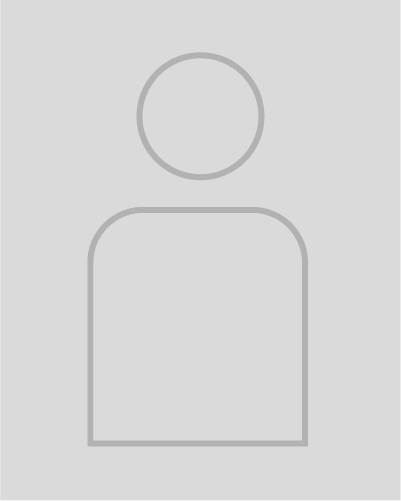 SchülerFreundliches und emphatisches WesenErste Erfahrungen in der AltenpflegeMotivierte und engagierte Arbeitsweise Gute FitnessMusterstraße 78  |  23456 MusterstadtEmail@email.de  |  0171 23456789Anlagen - Lebenslauf, ZeugnisseEntdecke unsere professionellen Bewerbungsdesigns: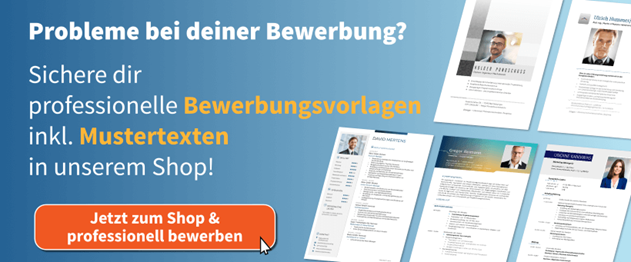 Zum Bewerbung.net Shop